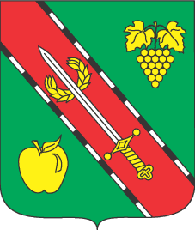 МЕСТНАЯ АДМИНИСТРАЦИЯ ВЕРХНЕСАДОВСКОГО МУНИЦИПАЛЬНОГО ОКРУГА ПОСТАНОВЛЕНИЕ  № 66/2021-МАОб утверждении плана мероприятий по противодействию коррупции в Верхнесадовском муниципальном округена 2021-2024 годыВ целях противодействия коррупции в органах местного самоуправления города Севастополя Верхнесадовского муниципального округа, в соответствии с Федеральным законом от 25.12.2008 г. № 273-ФЗ «О противодействии коррупции», Указом Президента Российской Федерации от 16.08.2021 №478 «О национальном плане противодействия коррупции на 2021-2024 годы», Законом города Севастополя от 11.06.2014 № 30-ЗС «О противодействии коррупции в городе Севастополе», Распоряжением Губернатора от 30.09.2021 №444-РГ «Об утверждении Плана мероприятий по реализации антикоррупционной политики в городе Севастополе», Уставом внутригородского муниципального образования города Севастополя Верхнесадовский муниципальный округ, ПОСТАНОВЛЯЮ:Утвердить План мероприятий по противодействию коррупции в Верхнесадовском муниципальном округе на 2021-2024 годы  (ПРИЛОЖЕНИЕ 1).Опубликовать настоящее постановление на официальном сайте Внутригородского муниципального образования города Севастополя - Верхнесадовский муниципальный округ.Настоящее постановление вступает в силу с момента его официального опубликования (обнародования).Контроль за исполнением настоящего решения возложить на заместителя Главы местной администрации Верхнесадовского муниципального округа. 	ПРИЛОЖЕНИЕ  1	к Постановлению местной администрации Верхнесадовского муниципального округа №66/2021-МА от 05.10.2021 План мероприятий по противодействию коррупции в Верхнесадовском муниципальном округе на 2021-2024 годы  05 октября 2021 годас. ВерхнесадовоеГлава ВМО Верхнесадовский МО, исполняющий полномочия председателя Совета,Глава местной администрации    Е.С. КравцоваМероприятияпротиводействию коррупцииСроквыполненияСроквыполненияОтветственныеисполнителиРаздел 1. Совершенствование системы запретов, ограничений и обязанностей, установленных в целях противодействия коррупции Раздел 1. Совершенствование системы запретов, ограничений и обязанностей, установленных в целях противодействия коррупции Раздел 1. Совершенствование системы запретов, ограничений и обязанностей, установленных в целях противодействия коррупции Раздел 1. Совершенствование системы запретов, ограничений и обязанностей, установленных в целях противодействия коррупции 1.1.Повышение эффективности деятельности должностных лиц, ответственных за профилактику коррупционных и иных правонарушений постояннопостояннозаместитель Главы МА, общий отдел1.2. Обеспечение представления лицами,, занимающими (замещающими) муниципальные должности, включенные в соответствующие перечни должностей, а также гражданами, претендующими на данные должности, сведений о своих доходах, об имуществе и обязательствах имущественного характера супруги (супруга) и несовершеннолетних детей (далее-  справок) в соответствии с действующих законодательством ежегодно до 30 апреля, претендентам- постоянно ежегодно до 30 апреля, претендентам- постоянно заместитель Главы МА, общий отдел1.3 Внесение изменений в перечни должностей муниципальной службы, при назначении на которые граждане и при замещении которых муниципальные служащие обязаны предоставлять справки по мере необходимости по мере необходимости заместитель Главы МА, общий отдел1.4 Организация работы по уведомлению лицами, замещающими муниципальные должности, муниципальными служащими представителя нанимателя в случае обращения в целях склонения их к совершению коррупционных правонарушений и проверке сведений, содержащихся в указанных обращениях.Постоянно Постоянно заместитель Главы МА, общий отдел1.5. Организация размещения сведений о доходах, расходах, об имуществе и обязательствах имущественного характера лиц, занимающих (замещающих) муниципальные должности , муниципальных служащих, их супруг (ов) на официальном сайте Верхнесадовского муниципального округа ежегодно, в течении 14 рабочих со дня истечения срока, установленного для подачи сведенийежегодно, в течении 14 рабочих со дня истечения срока, установленного для подачи сведенийзаместитель Главы МА, общий отдел1.6. Организация работы по сообщению лицами, замещающими муниципальные должности, муниципальными служащими о получении ими подарка в связи с исполнением ими служебных обязанностей, сдаче и оценке подарка, реализации (выкупе) и зачислении средств, вырученных от его реализациипостоянно постоянно заместитель Главы МА, общий отдел1.7 Проведение ежегодной оценки коррупционных рисков, возникающих при реализации функций, и внесение уточнений в перечни должностей муниципальной службы, замещение которых связано с коррупционными рисками. ежегодноежегоднозаместитель Главы МА, общий отдел1.8. Проведение систематического мониторинга публикаций в СМИ  о фактах выявления коррупции  в органах местного самоуправления Верхнесадовского муниципального округа постояннопостояннозаместитель Главы МА, общий отделРаздел 2. Повышение эффективности мер по предотвращению и урегулированию конфликта интересовРаздел 2. Повышение эффективности мер по предотвращению и урегулированию конфликта интересовРаздел 2. Повышение эффективности мер по предотвращению и урегулированию конфликта интересовРаздел 2. Повышение эффективности мер по предотвращению и урегулированию конфликта интересов2.1. Организация контроля за соблюдением лицами, замещающими должности муниципальной службы требований законодательства РФ и г. Севастополя о противодействии коррупции, касающихся предотвращения и урегулирования конфликта интересов, а также привлечения таких лиц к ответственности в случае несоблюдения.  постояннопостояннозаместитель Главы МА, общий отдел2.2. Организация кадровой работы в части, касающейся ведения личных дел лиц, замещающих муниципальные должности и должности муниципальной службы, контроля за актуализацией сведений, содержащихся в анкетах, об их родственниках и свойственниках в целях выявления возможного конфликта интересов. постоянно постоянно заместитель Главы МА, общий отдел2.3  Проведение заседаний комиссий по соблюдению требований к служебному поведению муниципальных служащих и урегулированию конфликта интересов, обеспечение принятия мер по предотвращению и урегулированию конфликта интересов и применения мер ответственности к муниципальным служащим, не урегулировавшим конфликт интересовпостоянно постоянно заместитель Главы МА, общий отделРаздел 3. Совершенствование порядка проведения проверок достоверности и полноты сведений о доходах, расходах, об имуществе и обязательствах имущественного характера, соблюдения запретов и ограничений, исполнения обязанностей, установленных в целях противодействия коррупции (далее сведений) Раздел 3. Совершенствование порядка проведения проверок достоверности и полноты сведений о доходах, расходах, об имуществе и обязательствах имущественного характера, соблюдения запретов и ограничений, исполнения обязанностей, установленных в целях противодействия коррупции (далее сведений) Раздел 3. Совершенствование порядка проведения проверок достоверности и полноты сведений о доходах, расходах, об имуществе и обязательствах имущественного характера, соблюдения запретов и ограничений, исполнения обязанностей, установленных в целях противодействия коррупции (далее сведений) Раздел 3. Совершенствование порядка проведения проверок достоверности и полноты сведений о доходах, расходах, об имуществе и обязательствах имущественного характера, соблюдения запретов и ограничений, исполнения обязанностей, установленных в целях противодействия коррупции (далее сведений) 3.1. Обеспечение в соответствии с действующим законодательством проведения проверок достоверности и полноты сведений, представляемых муниципальными служащими и претендующими на замещение указанных должностей, соблюдения ими установленных законодательством запретов и ограничений, требований к служебному поведению, в том числе касающихся сдачи подарков постояннозаместитель Главы МА, общий отделзаместитель Главы МА, общий отдел3.2  Проведение анализа соответствия расходов муниципальных служащих и их семей их доходам в порядке, установленном законодательством постоянно заместитель Главы МА, общий отделзаместитель Главы МА, общий отделРаздел 4. Обеспечение применения мер административного, уголовного и уголовно-процессуального воздействия и уголовного преследования Раздел 4. Обеспечение применения мер административного, уголовного и уголовно-процессуального воздействия и уголовного преследования Раздел 4. Обеспечение применения мер административного, уголовного и уголовно-процессуального воздействия и уголовного преследования Раздел 4. Обеспечение применения мер административного, уголовного и уголовно-процессуального воздействия и уголовного преследования 4.1. Обеспечить в пределах полномочий ОМС при выявлении признаков административных правонарушений и уголовных преступлений направлять информацию о уполномоченные органы постоянно заместитель Главы МА, общий отделзаместитель Главы МА, общий отделРаздел 5. Обеспечение защиты информации ограниченного доступа, полученной при осуществлении деятельности в области противодействия коррупции Раздел 5. Обеспечение защиты информации ограниченного доступа, полученной при осуществлении деятельности в области противодействия коррупции Раздел 5. Обеспечение защиты информации ограниченного доступа, полученной при осуществлении деятельности в области противодействия коррупции Раздел 5. Обеспечение защиты информации ограниченного доступа, полученной при осуществлении деятельности в области противодействия коррупции 5.1  Обеспечение защиты информации, содержащей персональные данные, при осуществлении деятельности в области противодействия коррупции постоянно заместитель Главы МА, общий отдел заместитель Главы МА, общий отдел Раздел 6. Совершенствование правового регулирования в части, касающейся ограничений, налагаемых на граждан после их увольнения с муниципальной службы Раздел 6. Совершенствование правового регулирования в части, касающейся ограничений, налагаемых на граждан после их увольнения с муниципальной службы Раздел 6. Совершенствование правового регулирования в части, касающейся ограничений, налагаемых на граждан после их увольнения с муниципальной службы Раздел 6. Совершенствование правового регулирования в части, касающейся ограничений, налагаемых на граждан после их увольнения с муниципальной службы 6.1. Принять меры по совершенствованию работы по реализации требований ст.12 ФЗ от 25.12.2008 №273-ФЗ «О противодействии коррупции»  ежегодно заместитель Главы МА, общий отделзаместитель Главы МА, общий отделРаздел 7.  Совершенствование правовых и организационных основ противодействия коррупцииРаздел 7.  Совершенствование правовых и организационных основ противодействия коррупцииРаздел 7.  Совершенствование правовых и организационных основ противодействия коррупцииРаздел 7.  Совершенствование правовых и организационных основ противодействия коррупции7.1. Проведение мониторинга участия лиц, замещающих муниципальные должности, должности муниципальной службы в управлении коммерческими и некоммерческими организациями. постоянно заместитель Главы МА, общий отделзаместитель Главы МА, общий отделРаздел. 8. Совершенствование мер по противодействию коррупции при осуществлении закупок товаров, работ , услуг для обеспечения муниципальных нужд, а также при распоряжении муниципальным имуществом  Раздел. 8. Совершенствование мер по противодействию коррупции при осуществлении закупок товаров, работ , услуг для обеспечения муниципальных нужд, а также при распоряжении муниципальным имуществом  Раздел. 8. Совершенствование мер по противодействию коррупции при осуществлении закупок товаров, работ , услуг для обеспечения муниципальных нужд, а также при распоряжении муниципальным имуществом  Раздел. 8. Совершенствование мер по противодействию коррупции при осуществлении закупок товаров, работ , услуг для обеспечения муниципальных нужд, а также при распоряжении муниципальным имуществом  8.1. Проводить проверку по каждому факту возможного нарушения законодательства при осуществлении закупок товаров, работ, услуг для муниципальных нужд, принимать меры по установлению и привлечению к ответственности, предусмотренной законодательством, допустивших нарушения, в том числе и уведомлять уполномоченные контрольно- надзорные органы, правоохранительные органы о таких фактахпостоянно заместитель Главыфинансово-экономический отдел отдел благоустройства заместитель Главыфинансово-экономический отдел отдел благоустройства 8.2. Усилить персональный контроль за своевременностью оплаты надлежаще исполненных государственных контрактов постоянно заместитель Главы финансово-экономический отделотдел благоустройствазаместитель Главы финансово-экономический отделотдел благоустройства8.3. В случае неисполнения либо ненадлежащего исполнения муниципальных контрактов обеспечить своевременное применение к недобросовестным исполнителям работ (услуг) всего комплекса мер ответственности, предусмотренных законодательством и условиями контрактов постоянно заместитель Главы финансово-экономический отделотдел благоустройствазаместитель Главы финансово-экономический отделотдел благоустройства8.4  При выявлении контрольными органами фактов необоснованного осуществления закупок неконкурентным способом проводить служебные проверки, по результатам которых принимать меры ответственности к лицам, виновным в нарушении законодательства, о результатах выявления и привлечения к ответственности информировать Управление по профилактике коррупционных и иных правонарушений Департамента общественной безопасности г. Севастополя. постоянно заместитель Главыфинансово-экономический отделотдел благоустройствазаместитель Главыфинансово-экономический отделотдел благоустройства8.5. Принимать меры по усилению ведомственного контроля за соблюдением законодательства о контрактной системе в сфере закупок для муниципальных нуждпостоянно заместитель Главы,финансово-экономический отдел отдел благоустройствазаместитель Главы,финансово-экономический отдел отдел благоустройства8.6. Осуществление контроля за качеством предоставляемых услуг, принятие мер к выявлению и устранению условий для совершения коррупционных правонарушений  постоянной заместитель Главы заместитель Главы Раздел 9. Повышение эффективности образовательных мероприятий, направленных на антикоррупционное просвещение и популяризацию в обществе антикоррупционных стандартов Раздел 9. Повышение эффективности образовательных мероприятий, направленных на антикоррупционное просвещение и популяризацию в обществе антикоррупционных стандартов Раздел 9. Повышение эффективности образовательных мероприятий, направленных на антикоррупционное просвещение и популяризацию в обществе антикоррупционных стандартов Раздел 9. Повышение эффективности образовательных мероприятий, направленных на антикоррупционное просвещение и популяризацию в обществе антикоррупционных стандартов 9.1. Обеспечить участие муниципальных служащих ответственных за противодействие коррупции  в ежегодном повышении квалификацииежегодно по мере поступления финансирования общий отдел Заместитель Главы общий отдел Заместитель Главы 9.2. Обеспечить участие в обучении муниципальных служащих, впервые поступивших на службу по должностям, включенным в перечни ежегодно по мере поступления финансирования общий отдел Заместитель Главы общий отдел Заместитель Главы 9.3. Обеспечить участия в обучении муниципальных служащих, осуществляющих проведение закупок для муниципальных нужд, а также в мероприятиях по профессиональному развитию в области противодействия коррупции ежегодно по мере поступления финансирования общий отдел Заместитель Главы общий отдел Заместитель Главы 9.4 Организовать работу по доведению до лиц, занимающих муниципальные должности, муниципальных служащих положений законодательства о противодействии коррупции и о мерах ответственности за нарушение данного законодательства постоянно общий отдел Заместитель Главыобщий отдел Заместитель Главы9.5. Осуществлять комплекс организационных, разъяснительных и иных мер по недопущению лицами, занимающими муниципальные должности муниципальными служащими поведения, которое может восприниматься окружающими как обещание или предложение дачи взятки, либо как согласие принять  взятку или как просьба о даче взятки постоянно общий отдел Заместитель Главыобщий отдел Заместитель Главы9.6. Обеспечить в органах местного самоуправления Верхнесадовского МО проведение мероприятий по формированию отрицательного отношения к коррупции, а также по преданию гласности каждого установленного факта коррупции постоянно общий отдел Заместитель Главыобщий отдел Заместитель ГлавыГлава ВМО Верхнесадовский МО, исполняющий полномочия председателя Совета,Глава местной администрации    Е.С. Кравцова